2022007253Dodatekč. 3k rámcové kupní smlouvě ze dne 18.10.2021, / dále jen „ smlouva “ /, uzavřené meziZápis v OR.	Krajský soud v Brně sp. zn. Pr 1245Bankovní spojení (číslo účtu): MONETA Money Bank, a.s., č. ú. 117203514/0600(dále jen „kupující“) aZápis v OR:	Městský soud v Praze, oddíl B, vložka 982Bankovní spojení (číslo účtu): CSOB a.s., č.ú. 178549025/0300(dále jen „prodávající“)Z důvodu vis maior, spočívajícím v náhlém a nepředvídatelném výpadku zásobování místního trhu příslušným zbožím a v náhlém a nepředvídatelném extrémním výkyvu ceny tohoto zboží se obě strany dohodly na této změně smlouvy, týkající se výhradně zboží ve formě provozní kapaliny ad blue / obsah močoviny redukčního prostředku NOX 32,5 % /.1/ Prodávající se zavazuje dodávat toto zboží ve lhůtě do 14-ti dnů od uzavření jednotlivé dílčí kupní smlouvy dle ČI. 2 smlouvy.2/ Kupující se zavazuje platit prodávajícímu za toto zboží kupní cenu ve výši 395,79 Kč bez DPH, tj. 478,91 Kč s DPH za 1 balení tohoto zboží o objemu 10 I.Ostatní ujednání smlouvy nejsou tímto dodatkem nijak dotčena.Tento dodatek se uzavírá na dobu určitou 3 měsíců ode dne jeho účinnosti.Tento dodatek nabývá účinnosti dnem jeho uzavření.Dáno ve dvou originálních písemných vyhotoveních, z nichž každá ze smluvních stran obdrží po jednom.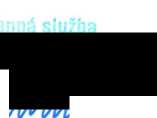 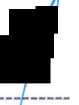 Jméno:Zdravotnická záchranná služba Jihomoravského kraje, příspěvková organizaceSídlo:Kamenice 798/1 d, 625 00 BrnoJednající:MUDr. Hana Albrechtová, ředitelkaKontaktní osoba:.....​...............​...............................545 113 111IČ:DIČ:00346292CZ00346292Jméno:Valar Czech Oil a.s.Sídlo:Dopraváků 749/3, 184 00 PrahaJednající:IČ:Ing. Jan Lukavský CSc, předseda představenstva 43004211DIČ:CZ699002022Ji........................​.........​.............................................​..........​....​.....​.....​.............................​................​............MUDr. Hana Albrechtová ředitelkaKupujícíIng. Jan Lukavský, CSc. předseda představenstvaProdávajícíVa/ar Czecři 0/7, a.s.Oopraváků 3, 184 00 Praha 8IČO: 43004211	Q